Sample Course Outline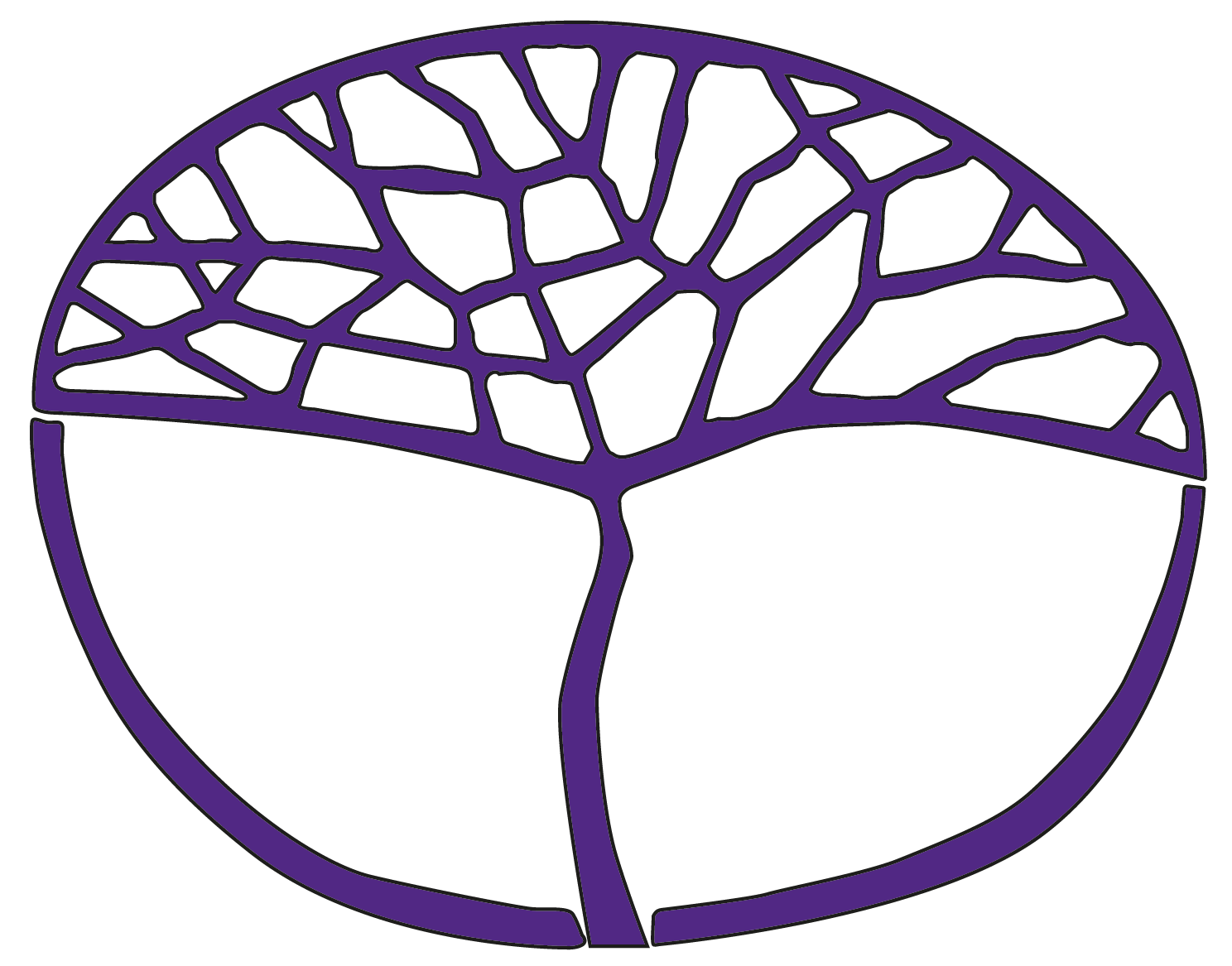 Animal Production SystemsATAR Year 12Copyright© School Curriculum and Standards Authority, 2015This document – apart from any third party copyright material contained in it – may be freely copied, or communicated on an intranet, for non-commercial purposes in educational institutions, provided that the School Curriculum and Standards Authority is acknowledged as the copyright owner, and that the Authority’s moral rights are not infringed.Copying or communication for any other purpose can be done only within the terms of the Copyright Act 1968 or with prior written permission of the School Curriculum and Standards Authority. Copying or communication of any third party copyright material can be done only within the terms of the Copyright Act 1968 or with permission of the copyright owners.Any content in this document that has been derived from the Australian Curriculum may be used under the terms of the Creative Commons Attribution-NonCommercial 3.0 Australia licenceDisclaimerAny resources such as texts, websites and so on that may be referred to in this document are provided as examples of resources that teachers can use to support their learning programs. Their inclusion does not imply that they are mandatory or that they are the only resources relevant to the course.Sample course outlineAnimal Production Systems – ATAR Year 12Unit 3 and Unit 4Semester 1Semester 2WeekSyllabus content1Introduction to APS ATAR Year 12, course outline, assessment outlines, school assessment policyEconomics, finance and marketsimportance of the global economy to Australian animal production, including major markets and competitors2–4Economics, finance and marketscomparative advantage of Australian producers in the international marketmaintaining Australian global competitivenessprotection strategies for Australian markets, including quarantine and tariffsAnimal Healthmanagement strategies for pest and disease outbreak on a local, national and international level5–8Animal structure and functionendocrine systems and the role in natural breeding behaviour and reproductionmanipulation of breeding, including natural and artificial techniquesBreeding and improvementbreeding technologies, including artificial insemination (AI), embryo transfer, cloning, genetically modified organisms (GMO) heritability and breed performance criteria, including estimated breeding values (EBV)mapping heritability of traits using pedigreesassess progress towards breeding goalsimpact of breeding technologies and related ethical issuesProduce for Purposeevaluate new technologies to optimise production9–11Animal healtheconomic principles of pest and disease control, including thresholds and economic injury levels of peststhe relationship between modes of action of pesticides to their effectiveness and to resistance riskthe development of pesticide resistanceavoiding and managing pesticide resistancecomparing the effectiveness of different pest control methods12–14Economics, finance and marketsuse budgets and gross margins to compare profitability of management decisionsuse market information to plan production and marketinguse financial records to guide decision making altering production systems in response to consumer trendsProduce for purposethe effect of product variations on financial returnpropose adaptations to production systems to improve efficiency or to meet changed circumstancesevaluate on-farm practices to meet quality assurance criteria15Semester 1 revision16Semester 1 examinationWeekSyllabus content1Feedback and review of student performance in Semester 1 examination2–4Animal nutritionfunction of feed additives and growth promotants to optimise growth response to feed rationsmanagement of nutritional requirements to achieve market specificationsformulation of feed rations for optimal production, including least cost rations and Pearson squareslegal requirements of feeding livestockAnimal structure and functiondigestion of carbohydrates, proteins and fats in gastric and microbial systemsmetabolism of digestive productsenergy and protein utilisation5–8 Investigating animal productiondevelop hypotheses to test, based on prior informationdesign and conduct an investigation considering aspects of experimental design, including variables, controls, randomisation and replicationanalyse and interpret data, including the use of standard deviation and standard errorpresent data using appropriate methodsdraw conclusions based on experimental data and validate from other sourcesevaluate experimental design, including possible bias and experimental error and propose areas for future investigationsProduce for purposeevaluate new technologies to optimise productionidentify variations in product quality and quantity and causes, including breed, weather, nutrition, handling and transport9Systems ecologyclimate change and possible impacts on production systemsSustainable productionresponding to impacts of climate change on production systems10–13Systems ecologycomparison of natural, agricultural and urban ecosystems, including the energy flow and recycling of matterconservation of biodiversity and natural ecosystemsSustainable productionintergenerational equity as ensuring that the wellbeing of future generations (social, economic and environmental factors) are not compromised by the activities of the current generationsmanaging the conflicting demands of social, environmental and economic factors, also known as the ‘triple bottom line’planning for sustainability: balancing short-term needs with long-term improvement of resourcesestablishing short- and long-term enterprise goalsoptimising production through new technologiesassessment and management of risk, including probabilities, consequences, avoidance and mitigationduty of care in the workplace14–15Semester 2 revision16Semester 2 examination